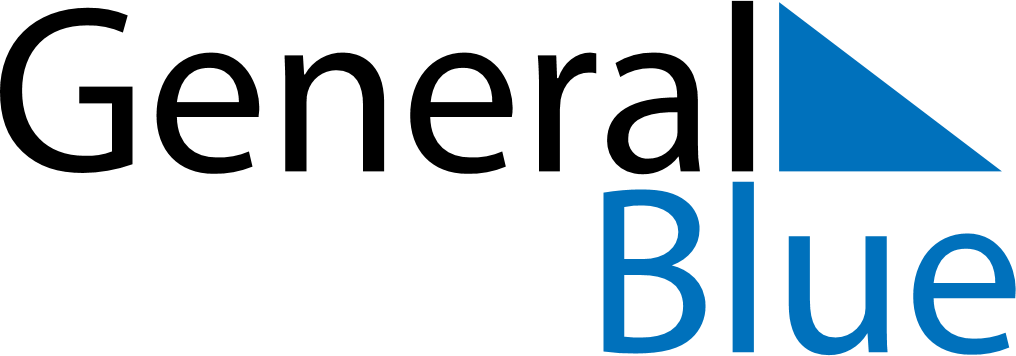 July 2024July 2024July 2024July 2024July 2024July 2024Fjaeras kyrkby, Halland, SwedenFjaeras kyrkby, Halland, SwedenFjaeras kyrkby, Halland, SwedenFjaeras kyrkby, Halland, SwedenFjaeras kyrkby, Halland, SwedenFjaeras kyrkby, Halland, SwedenSunday Monday Tuesday Wednesday Thursday Friday Saturday 1 2 3 4 5 6 Sunrise: 4:18 AM Sunset: 10:12 PM Daylight: 17 hours and 53 minutes. Sunrise: 4:19 AM Sunset: 10:11 PM Daylight: 17 hours and 52 minutes. Sunrise: 4:20 AM Sunset: 10:10 PM Daylight: 17 hours and 50 minutes. Sunrise: 4:21 AM Sunset: 10:10 PM Daylight: 17 hours and 48 minutes. Sunrise: 4:22 AM Sunset: 10:09 PM Daylight: 17 hours and 46 minutes. Sunrise: 4:23 AM Sunset: 10:08 PM Daylight: 17 hours and 44 minutes. 7 8 9 10 11 12 13 Sunrise: 4:24 AM Sunset: 10:07 PM Daylight: 17 hours and 42 minutes. Sunrise: 4:26 AM Sunset: 10:06 PM Daylight: 17 hours and 40 minutes. Sunrise: 4:27 AM Sunset: 10:05 PM Daylight: 17 hours and 38 minutes. Sunrise: 4:28 AM Sunset: 10:04 PM Daylight: 17 hours and 35 minutes. Sunrise: 4:30 AM Sunset: 10:03 PM Daylight: 17 hours and 33 minutes. Sunrise: 4:31 AM Sunset: 10:02 PM Daylight: 17 hours and 30 minutes. Sunrise: 4:33 AM Sunset: 10:00 PM Daylight: 17 hours and 27 minutes. 14 15 16 17 18 19 20 Sunrise: 4:34 AM Sunset: 9:59 PM Daylight: 17 hours and 24 minutes. Sunrise: 4:36 AM Sunset: 9:58 PM Daylight: 17 hours and 21 minutes. Sunrise: 4:38 AM Sunset: 9:56 PM Daylight: 17 hours and 18 minutes. Sunrise: 4:39 AM Sunset: 9:55 PM Daylight: 17 hours and 15 minutes. Sunrise: 4:41 AM Sunset: 9:53 PM Daylight: 17 hours and 12 minutes. Sunrise: 4:43 AM Sunset: 9:52 PM Daylight: 17 hours and 8 minutes. Sunrise: 4:44 AM Sunset: 9:50 PM Daylight: 17 hours and 5 minutes. 21 22 23 24 25 26 27 Sunrise: 4:46 AM Sunset: 9:48 PM Daylight: 17 hours and 1 minute. Sunrise: 4:48 AM Sunset: 9:46 PM Daylight: 16 hours and 58 minutes. Sunrise: 4:50 AM Sunset: 9:45 PM Daylight: 16 hours and 54 minutes. Sunrise: 4:52 AM Sunset: 9:43 PM Daylight: 16 hours and 50 minutes. Sunrise: 4:54 AM Sunset: 9:41 PM Daylight: 16 hours and 47 minutes. Sunrise: 4:56 AM Sunset: 9:39 PM Daylight: 16 hours and 43 minutes. Sunrise: 4:58 AM Sunset: 9:37 PM Daylight: 16 hours and 39 minutes. 28 29 30 31 Sunrise: 5:00 AM Sunset: 9:35 PM Daylight: 16 hours and 35 minutes. Sunrise: 5:02 AM Sunset: 9:33 PM Daylight: 16 hours and 31 minutes. Sunrise: 5:04 AM Sunset: 9:31 PM Daylight: 16 hours and 27 minutes. Sunrise: 5:06 AM Sunset: 9:29 PM Daylight: 16 hours and 23 minutes. 